Kesepakatan Pengalihan Hak Cipta(Copyright Transfer Agreement)Yang bertanda tangan di bawah ini, atas nama semua penulis, menyatakan bahwa artikel berikut adalah karya tulis ilmiah penulis dan belum pernah dipublikasikan.Judul Artikel	: Profil Kemampuan Literasi Matematika Berdasarkan Gaya Kognitif Mahasiswa                                             Di Prodi Ekonomi Syariah Semua Penulis	: Rahma Hidayati Darwis, S.Si., M.PdJika artikel ini diterima untuk dipublikasikan dalam nomor terbitan di Histogram: Jurnal Pendidikan Matematika, maka Penulis dengan ini menyerahkan semua hak cipta (copyright) kepada Histogram: Jurnal Pendidikan Matematika dan Jurusan Pendidikan Matematika STKIP Andi Matappa sebagai penerbit. Hak cipta meliputi hak eksklusif untuk mereproduksi dan memberikan artikel dalam semua bentuk dan media, termasuk cetak ulang, foto, mikrofilm dan setiap reproduksi lain yang sejenis, serta terjemahan. Penulis masih mempunyai hak untuk hal-hal berikut:Menggandakan seluruh atau sebagian materi yang dipublikasikan sebagai bahan presentasi lisan dalam berbagai forum dan didistribusikan di lingkungan institusi tempat penulis bekerja.Menggunakan kembali  sebagian atau keseluruhan materi  sebagai  bahan kompilasi  bagi karya Ilmiah penulis selanjutnya.Penulis bertanggung jawab terhadap keseluruhan isi artikel yang dikirimkan dan setuju pengalihan hak cipta ini juga berlaku bagi seluruh salinan yang dibuat dalam kaitan dengan pengiriman artikel ini.Tanggal 	: 27 Maret 2021Nama Penulis 	: Rahma Hidayati DarwisAfiliasi		: IAIN Bone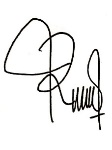 Tanda tangan 	: Catatan: Kesepakatan tidak berlaku jika artikel tidak diterima untuk dipublikasikan.Kirimkan lembar isian yg telah ditandatangani ini dalam format PDF sebagai kelengkapan dokumen (supplementary file) bersama pengiriman artikel final secara daring. Jika mengalami kesulitan, Penulis dapat mengirimkan dokumen ini melalui surel ke: jurnalhistogram@stkip-andi-matappa.ac.id atau jurnalhistogram@gmail.com